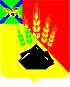 КОНТРОЛЬНО-СЧЕТНАЯ КОМИССИЯМИХАЙЛОВСКОГО МУНИЦИПАЛЬНОГО РАЙОНА ул. Красноармейская. д. 24, с. Михайловка, Михайловский район Приморский крайЗАКЛЮЧЕНИЕна проектпостановления администрации Михайловского муниципального района «О внесении изменений в  постановление администрации Михайловского    муниципального района  от 13.10.2020г.   № 893-па «Об утверждении муниципальной программы развития физической культуры и спорта    Михайловского  муниципального района на 2021-2023 годы».        01.09.2023г.                                                                                                             № 31      Правовая основа финансово-экономической экспертизы:      Правовая основа финансово-экономической экспертизы включает в себя:Бюджетный кодекс РФ,  Федеральный закон от 06.10.2003 № 131-ФЗ «Об общих принципах организации местного самоуправления в Российской Федерации»,    Федеральный закон РФ   от 07.02.2011года  № 6-ФЗ «Об общих принципах организации и деятельности контрольно-счетных органов субъектов Российской Федерации и муниципальных образований», решение Думы Михайловского муниципального района от 28.10.2021г. № 135 «Об утверждении Положения о Контрольно-счетной комиссии Михайловского муниципального района», Положение «О бюджетном   процессе в Михайловском муниципальном районе», утвержденное решением Думы Михайловского муниципального района от 31.03.2022  № 193,  распоряжение Контрольно-счетной комиссии Михайловского муниципального района от 18.01.2022г. № 10-ра «Об утверждении Стандарта внешнего финансового контроля «Финансово-экономическая экспертиза муниципальных программ»   Основание для проведения финансово-экономической экспертизы – пункт 1.4 Плана работы Контрольно-счетной комиссии на 2023 год, утвержденного Распоряжением председателя Контрольно-счетной комиссии от 29.12.2022г. № 86-ра, письмо администрации Михайловского муниципального района о направлении проекта постановления от 23.08.2023г. № 4319/А/6-8 (вход. КСК ММР № 59 от 29.08.2023г.)     Предмет финансово-экономической экспертизы:      проект постановления администрации Михайловского муниципального района  «О внесении изменений в  постановление администрации Михайловского    муниципального района  от 13.10.2020г.   № 893-па «Об утверждении муниципальной программы развития физической культуры и спорта    Михайловского  муниципального района на 2021-2023 годы» (далее – Проект постановления).       Цель финансово-экономической экспертизы:       финансово-экономический анализ проекта постановления администрации Михайловского муниципального района  «О внесении изменений в  постановление администрации Михайловского    муниципального района  от 13.10.2020г.   № 893-па «Об утверждении муниципальной программы развития физической культуры и спорта    Михайловского  муниципального района на 2021-2023 годы» на предмет   обоснованности изменения действующего расходного обязательства для бюджета района. Вопросы финансово-экономической экспертизы:       1. Экспертиза соответствия проекта постановления администрации Михайловского муниципального района  «О внесении изменений в  постановление администрации Михайловского    муниципального района  от 13.10.2020г.   № 893-па «Об утверждении муниципальной программы развития физической культуры и спорта    Михайловского  муниципального района на 2021-2023 годы» нормам законов и иных нормативных правовых актов, муниципальных правовых актов.      2. Рассмотрение вопроса о выявлении коррупциогенных факторов (признаков) при анализе Проекта постановления.     При проведении финансово-экономической экспертизы использовались:Бюджетный кодекс Российской Федерации;Федеральный закон от 06.10.2003 № 131-ФЗ «Об общих принципах организации местного самоуправления в Российской Федерации»;        3) «Стратегия социально-экономического развития Михайловского муниципального района на период 2012-2025 годов», утвержденная решением  Думы  Михайловского муниципального района  28.06.2012 года № 305 (далее – Стратегия);4) Постановление администрации Михайловского муниципального района   от 29.07.2022 года № 892-па «Об утверждении Порядка разработки и реализации  муниципальных  программ администрации  Михайловского муниципального района» (далее – Порядок)  В Контрольно-счетную комиссию  для проведения экспертизы поступили следующие документы:     -  Проект постановления «О внесении изменений в  постановление администрации Михайловского    муниципального района  от 13.10.2020г.   № 893-па «Об утверждении муниципальной программы развития физической культуры и спорта    Михайловского  муниципального района на 2021-2023 годы»,      - Пояснительная записка к Проекту постановления, включающая:     а) Финансово-экономическое  обоснование к Проекту постановления,     б) дополнительные и обосновывающие материалы к проекту постановления «О внесении изменений в  постановление администрации Михайловского    муниципального района  от 13.10.2020г.   № 893-па «Об утверждении муниципальной программы развития физической культуры и спорта    Михайловского  муниципального района на 2021-2023 годы».       Объект финансово-экономической экспертизы - администрация Михайловского муниципального районаСрок финансово-экономической экспертизы:с 29.08.2023 года по 04.09.2023 года.1. В ходе проведения финансово-экономической экспертизы по первому вопросу  Контрольно-счетной комиссией  установлено следующее:Правовой основой настоящего Проекта  постановления является приведение    муниципальной программы, утвержденной   постановлением  администрации Михайловского    муниципального района  от 13.10.2021г.   № 893-па «Об утверждении муниципальной программы развития физической культуры и спорта    Михайловского  муниципального района на 2021-2023 годы»,     в соответствие с действующим муниципальным нормативным актом,  на основании пункта 1.3. постановления  администрации Михайловского муниципального района  от 29.07.2022 года № 892-па «Об утверждении Порядка разработки и реализации  муниципальных  программ администрации  Михайловского муниципального района» и в целях реализации показателей «Стратегии социально-экономического развития Михайловского муниципального района на период 2012-2025 годов», утвержденной  решением  Думы  Михайловского муниципального района  28.06.2012 года № 305 (изменение реш. № 274 от 24.11.2022г.).      При проведении экспертизы соответствия Проекта постановления требованиям  Порядка, утвержденного  постановлением  администрации Михайловского муниципального района  от 29.07.2022 года № 892-па «Об утверждении Порядка разработки и реализации  муниципальных  программ администрации  Михайловского муниципального района» установлено:    -  в нарушение подпункта 3.2 пункта 3 Порядка муниципальная программа не приведена в соответствие в установленный данным постановлением срок (до 31 декабря 2022 года).- нарушение п. 2.4 Порядка разработки и реализации муниципальных программ, а именно:Приложением № 10 «Распределение бюджетных ассигнований из местного бюджета, направленных на реализацию национальных проектов в Михайловском муниципальном районе на 2023 год и плановый период 2024 и 2025 годов» к решению Думы михайловского муниципального района от 21.12.2022г.  № 286  «Об  утверждении районного бюджета  Михайловского муниципального района на 2023 год и плановый период 2024 и 2025 годы» (с изменениями) утверждено  ресурсное обеспечение Национального  проекта «Демография» по региональному проекту «Создание  для всех категорий и групп населения условий для занятий физической культурой и спортом, массовым спортом, в том числе повышение уровня обеспеченности населения объектами спорта, а также подготовка спортивного резерва (Спорт-норма жизни)» на 2023 год в сумме 582,60 тыс. рублей. Однако пунктами 3 и 4 раздела 2 «Паспорта муниципальной программы»  федеральные проекты как подпрограммы (основные мероприятия подпрограмм)  не предусмотрены, что нарушает п. 2.4 Порядка разработки и реализации муниципальных программ.Согласно изменениям,  внесенным в Паспорт муниципальной программы,  период реализации программы дополнен  плановым 2024 и 2025 годом  в соответствии с утвержденным бюджетом Михайловского муниципального района на текущий 2023 год и плановый период 2024 и 2025 годы.     Проектом постановления изложены в новой редакции следующие разделы муниципальной программы:    1) раздел 1 «Стратегические приоритеты»;     2) раздел 2  «Паспорт муниципальной программы», включающий в себя:     - Основные  положения;     - Показатели муниципальной программы «Развитие физической культуры и спорта в Михайловском муниципальном районе»;           - Структура муниципальной программы «Развитие физической культуры и спорта в Михайловском муниципальном районе»;      - Финансовое обеспечение муниципальной программы «Развитие физической культуры и спорта в Михайловском муниципальном районе»;      - «Информация о социальных, финансовых, стимулирующих налоговых льготах».      Во исполнение статьи 179 Бюджетного кодекса РФ, представленный на экспертизу Проект постановления,  подготовлен с целью:     проверки подтверждения  обоснованности действующего расходного обязательства  из бюджета района, направленного на исполнение Проекта постановления администрации Михайловского    муниципального района  «О внесении изменений в  постановление администрации Михайловского    муниципального района  «О внесении изменений в  постановление администрации Михайловского    муниципального района  от 13.10.2020г.   № 893-па «Об утверждении муниципальной программы развития физической культуры и спорта    Михайловского  муниципального района на 2021-2023 годы»    с  объемами  бюджетных ассигнований,  утвержденных   решением  Думы   Михайловского муниципального района от 21.12.2022г.  № 286  «Об  утверждении районного бюджета  Михайловского муниципального района на 2023 год и плановый период 2024 и 2025 годы» (с имен. Решение от 04.07.2023г. № 355). Согласно представленного Проекта постановления  объем бюджетных ассигнований, необходимых для реализации программы  распределен по годам реализации программы,  источникам финансирования и мероприятиям.           Изменения, внесенные Проектом постановления администрации Михайловского муниципального района, в утвержденную Программу,  предусматривают изменение общего объема   бюджетных ассигнований  на исполнение мероприятий программы и изменение программных мероприятий  по причине увеличения  периода  реализации муниципальной программы на 2024 и 2025 годы.     Согласно пункта 4 раздела 2 «Паспорта муниципальной программы» Финансирование мероприятий Программы, утвержденной  постановлением администрации Михайловского    муниципального района  от 13.10.2020г.   № 893-па «Об утверждении муниципальной программы развития физической культуры и спорта    Михайловского  муниципального района на 2021-2023 годы» планируется осуществлять в 2023 году за счет средств краевого бюджета в рамках финансирования Национального проекта «Демография» в сумме 562,60 тыс. руб. и средств  районного бюджета в сумме 9 107,18 тыс. рублей.  На плановый период 2024 и 2025 годов финансирование мероприятий программы предусмотрено за счет средств местного бюджета в сумме 2024г.- 200,00 тыс. руб., 2025 г. – 200,00 тыс. руб., что не соответствует пункту 1 раздела 2 «Паспорта муниципальной программы» в котором общий объем финансирования программы в 2023 году в сумме 9 669,78 тыс. руб. предусмотрен за счет средств местного бюджета.        Обращаем внимание:        Объем бюджетных средств  на реализацию мероприятий  Программы на 2023  утвержден  Решением    Думы Михайловского муниципального района от 21.12.2022г. № 286  «Об  утверждении районного бюджета  Михайловского муниципального района на 2023 год и плановый период 2024 и 2025 годы» (с имен. Решение от 04.07.2023г. № 355) в сумме 9 669,78 тыс. руб., из них средства краевого бюджета – 565,60 тыс. руб., средства местного бюджета – 9 107,18 тыс. руб.Анализ выше отраженной нормы и представленного на экспертизу Проекта постановления показывает, что он разработан в нарушение   части 2 статьи 179  Бюджетного Кодекса РФ,  согласно которой    «Объем бюджетных ассигнований на финансовое обеспечение реализации муниципальных программ утверждается решением о бюджете по соответствующей каждой программе целевой статье расходов бюджета в соответствии с утвердившим программу муниципальным правовым актом местной администрации муниципального образования» и решения Думы Михайловского муниципального района от 21.12.2022г. № 286  «Об  утверждении районного бюджета  Михайловского муниципального района на 2023 год и плановый период 2024 и 2025 годы».      Проектом постановления устанавливаются значения показателей реализации программы по годам, с описанием ожидаемых результатов от реализации мероприятий, что соответствует Порядку разработки и реализации  муниципальных  программ администрации  Михайловского муниципального района, утвержденному  постановлением  администрации Михайловского муниципального района  от 29.07.2022 года № 892-па.      Результаты финансово-экономической экспертизы проекта:      В результате анализа представленного на экспертизу Проекта постановления установлено:  1.  Муниципальная программа «Развитие физической культуры и спорта    Михайловского  муниципального района на 2021-2023 годы», утвержденная  постановлением администрации Михайловского    муниципального района  13.10.2020г.   № 893-па, приведена   в соответствие с Постановлением администрации Михайловского муниципального района  от 29.07.2022 года № 892-па «Об утверждении Порядка разработки и реализации  муниципальных  программ администрации  Михайловского муниципального района» с нарушением сроков установленных   подпунктом 3.2 пункта 3 данного постановления.         2. Проект постановления разработан  в нарушение п. 2.4 Порядка разработки и реализации муниципальных программ3. Общий объем финансирования программы на 2023 год,  указанный  в Проекте постановления,   не соответствуют бюджетным ассигнованиям, утвержденным решением  Думы Михайловского муниципального района от  21.12.2022г. № 286  «Об  утверждении районного бюджета  Михайловского муниципального района на 2023 год и плановый период 2024 и 2025 годы».       2. В ходе проведения финансово-экономической экспертизы по второму вопросу Контрольно-счетной комиссией установлено отсутствие коррупциогенных факторов (признаков) в анализируемом Проекте постановления. Выводы:        1. Муниципальная программа разработана  с нарушением   требований    Бюджетного кодекса Российской Федерации и Постановления  администрации Михайловского муниципального района   от 29.07.2022 года № 892-па «Об утверждении Порядка разработки и реализации  муниципальных  программ администрации  Михайловского муниципального района». Предложения:На основании выше изложенного, Контрольно-счетная комиссия считает, что представленный Проект постановления нуждается в доработке и возможен к утверждению после внесения в него изменений с учетом замечаний и предложений, указанных в настоящем заключении.ИсполнительИнспектор                                                                                         С.А. Родина